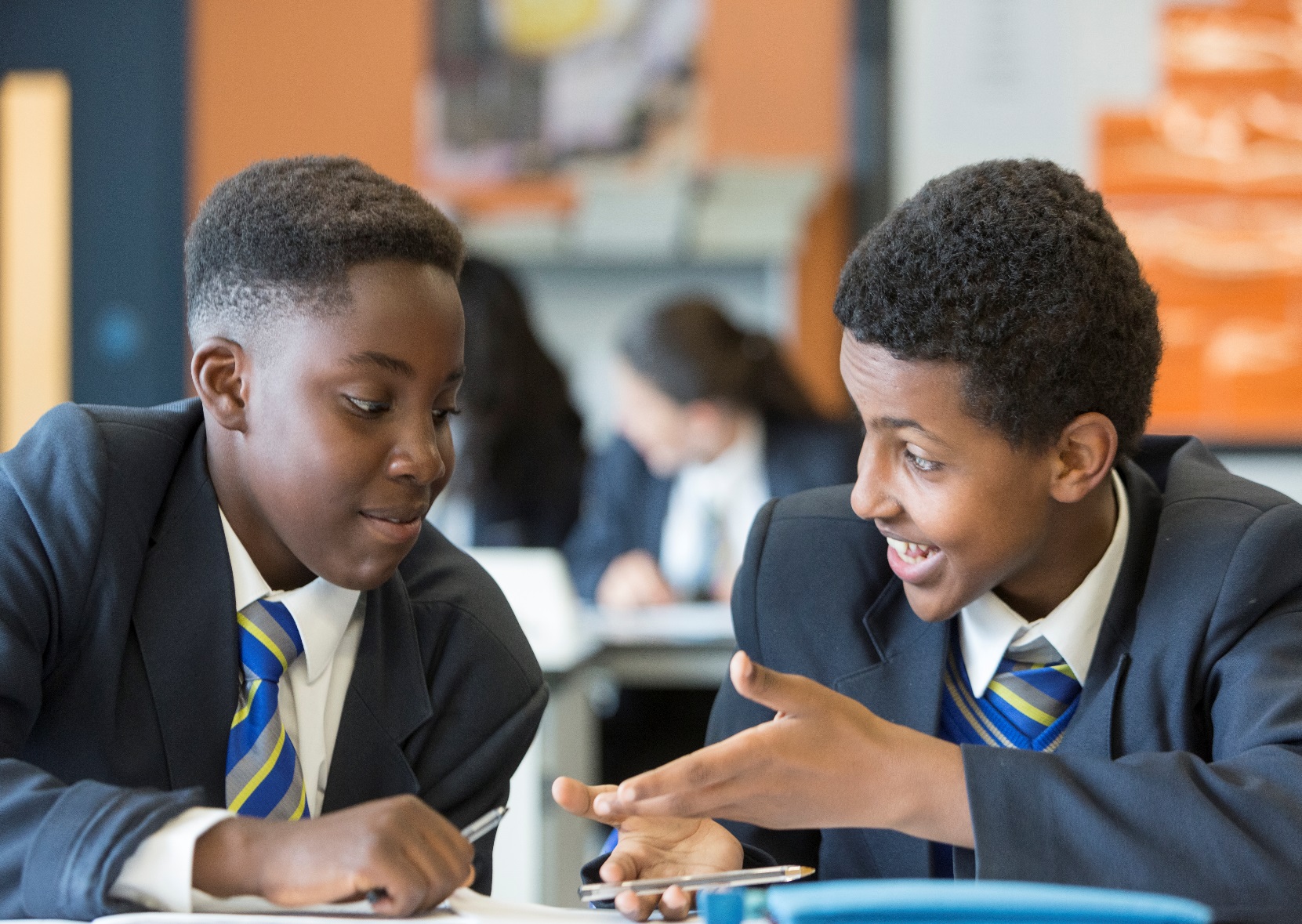 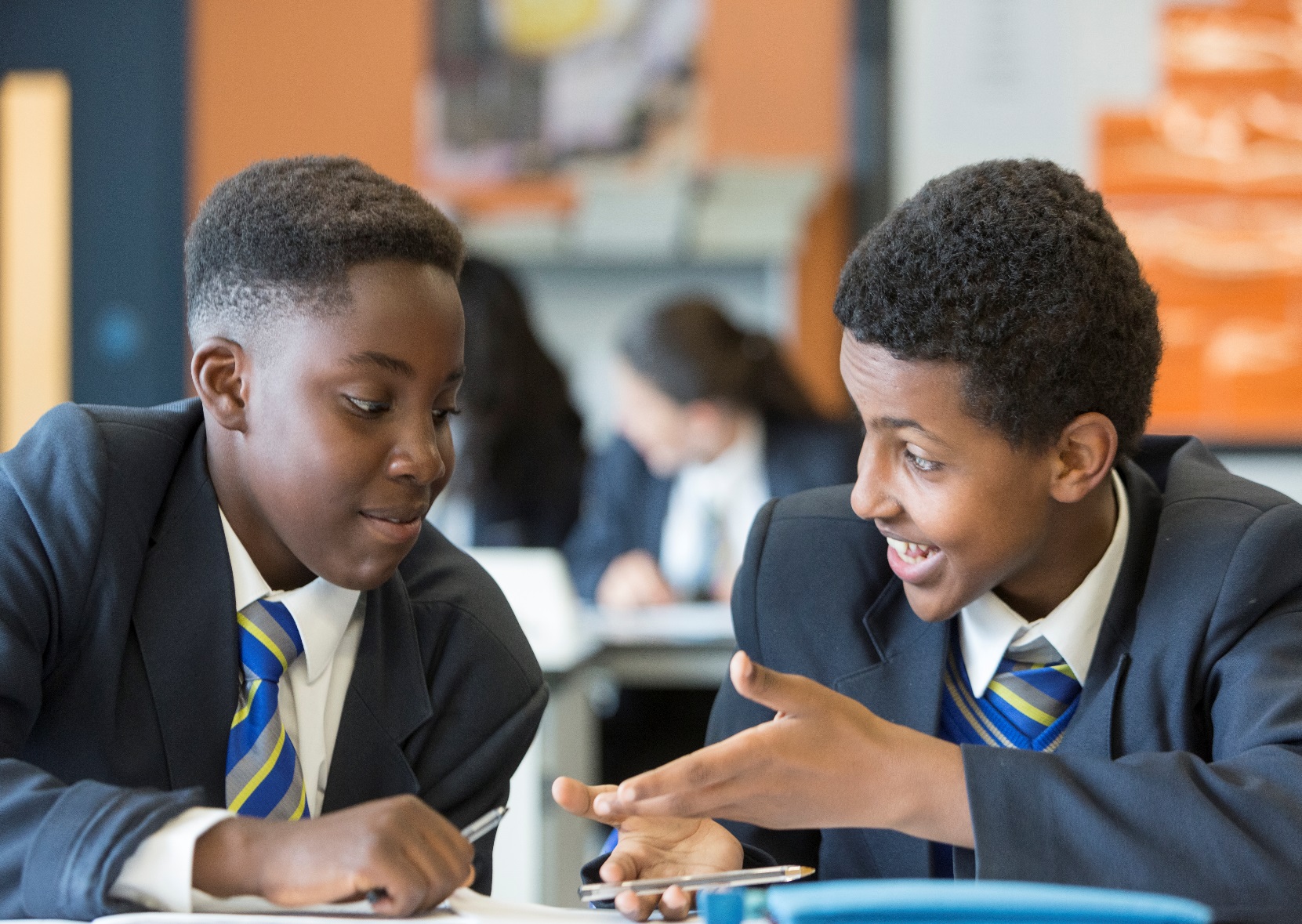 Walworth Academy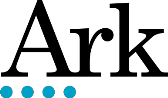 Candidate Information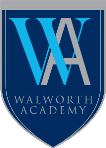 BriefTeacher of Science (NQT considered)Walworth Academy, SouthwarkPrincipal: Yvonne Powell“The school exemplifies high quality practice in NQT induction and takes a very thorough and strategic approach to planning and monitoring. NQTs are valued both for the work that they do and as an investment in the future of the school”(NIPT December 2014 – National Induction Panel for Teachers)This is a fantastic opportunity for an ambitious and highly motivated Science Teacher to join our school.  We are looking for someone who is motivated to change the life chances of our students, and will work hard to ensure they deliver high quality teaching and learning, so that the rates of student progress are accelerated in Science. The successful appointment will work closely with the Head of Science and other leaders to secure outstanding progress and attainment for our students. Walworth Academy is committed to providing the highest quality of learning for all students every lesson. We have extremely high aspirations for our staff and students. In this role you will:join a dedicated team who are committed to continually improving the quality of the teaching and learning and raising attainmentplay a critical role in leading our school to providing outstanding learning and progressjoin the Academy family where we are all learners in our pursuit of excellencereceive excellent CPD and coaching We offer attractive remuneration, well above the national teaching scales as well as a range of retail, gym and health care benefits as part of the Ark network.  For NQTs we offer the following additional benefits:Room available in a shared house (subject to availability) for the first year of teaching. Accelerated salary progression for those whose teaching is consistently good or better.For shortage subjects, an additional Golden Hand Shake is available.A structured, high quality, 4 year training programme to develop your teaching and leadership skills, including the opportunity for a TLR point in year 3 of your teachingOur ideal candidate will:be ambitious to become a highly competent teacherexude a passion for Science which is evident in their day to day classroom practiceinspire, motivate and excite the students about Sciencehave the potential to achieve high rates of progress and attainmentbe a ‘learner’ and a reflective practitionerbe committed to Walworth Academy’s ethos of high expectations and no excuses.To apply, please go to: http://walworthacademy.org/vacancies . Please submit your application by 11am on  23rd May 2018. If you would like to discuss the role, or have any queries, please contact Lorraine Lemmer on 020 7450 9570 or visit our website www.walworthacademy.org  We look forward to hearing from you soon.Yvonne Powell OBEPrincipalWalworth AcademyJob Description: Teacher Science (NQT Considered)Reports to: 		Head of ScienceStart date:  		September 2018 (earlier start available) Salary:        	ARK MPS (Inner London + 2.5%) The RoleTo deliver outstanding teaching and learning of Science and therefore ensure students achieve excellent academic results.To design engaging and challenging lessons, that inspire our students to appreciate Science.Key responsibilitiesTo plan, resource and deliver lessons and sequences of lessons to the highest standard.To provide a nurturing classroom and academy environment that helps students to develop as learners To help to maintain/establish discipline across the whole academyTo contribute to the effective working of the academy.To be a self-reflective practitioner and purposefully develop your own areas for improvementTo keep up to date records of your lesson planning, students’ punctuality, attendance, attainment progress, work done and homework set, according to school and department policy.To keep up to date with new developments in the curriculum Teaching and LearningEnrich the curriculum with trips and visits to enhance the learning experience of all studentsWith direction of the Head of Department and within the context of the academy’s curriculum and schemes of learning, plan and prepare effective teaching modules and lessonsTeach engaging and effective lessons that motivate, inspire and improve pupil attainmentUse regular assessments to set targets for students, monitor student progress and respond accordingly to the results of such monitoringTo produce/contribute to oral and written assessments, reports and references relating to individual and groups of pupilsMaintain regular and productive communication with pupils, parents and carers, to report on progress, sanctions and rewards and all other communicationsImplement and adhere to the academy’s behaviour management policy, ensuring the health and well-being of pupils is maintained at all timesParticipate in preparing pupils for external examinations. Academy CultureSupport the academy’s values and ethos by contributing to the development and implementation of policies practices and proceduresHelp create a strong academy community, characterised by consistent, orderly behaviour and caring, respectful relationshipsHelp develop a small school/department culture and ethos that is utterly committed to achievementTo be active in issues of student welfare and supportSupport and work in collaboration with colleagues and other professional in and beyond the school, covering lessons and providing other support as required.OtherUndertake , and when required, deliver or be part of  the appraisal system and relevant training and professional developmentUndertake other various responsibilities as directed by the Head of Department or Principal.Person Specification: Teacher Science                                               (NQT considered)Qualification Criteria Qualified to degree level and above Qualified to teach and work in the UK.ExperienceExperience of raising attainment in a challenging classroom environmentExperience of reflecting on and improving teaching practice to increase student achievement Evidence of continually improving your teaching and learning KnowledgeUp to date knowledge in your subject area Understanding of the strategies needed to establish consistently high aspirations and standards of results and behaviour. BehavioursEffective team workerHigh expectations for accountability and consistencyVision aligned with ARK’s high aspirations, high expectations of self and othersGenuine passion and a belief in the potential of every studentMotivation to continually improve standards and achieve excellenceEffective listening skills that lead to a strong understanding of others Commitment to the safeguarding and welfare of all pupils.Teaching and LearningExcellent classroom teacher with the ability to reflect on lessons and continually improve their own practice Effective and systematic behaviour management, with clear boundaries, sanctions, praise and rewardsThinks strategically about classroom practice and tailoring lessons to students needs Understands and interprets complex student data to drive lesson planning and student attainment  Good communication, planning and organisational skillsDemonstrates resilience, motivation and commitment to driving up standards of achievementActs as a role model to staff and studentsCommitment to regular and on-going professional development and training to establish outstanding classroom practice.OtherCommitment to equality of opportunity and the safeguarding and welfare of all pupilsWillingness to undertake trainingThis post is subject to an enhanced Disclosure and Barring Service check